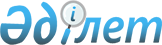 О внесении дополнений в постановление Правительства Республики Казахстан от 29 ноября 2000 года N 1787
					
			Утративший силу
			
			
		
					Постановление Правительства Республики Казахстан от 27 ноября 2003 года N 1193. Утратило силу - постановлением Правительства РК от 20 апреля 2005 г. N 367 (P050367).
      Сноска. Утратило силу постановлением Правительства РК от 20.04.2005 № 367.
      В соответствии с пунктом 1 статьи 31-1 Указа  Президента Республики Казахстан, имеющего силу Закона, от 20 декабря 1995 года N 2697 "Об использовании воздушного пространства и деятельности авиации Республики Казахстан" и статьей 10 Закона  Республики Казахстан от 15 декабря 2001 года "О государственном регулировании гражданской авиации", Правительство Республики Казахстан постановляет: 
      1. Внести в постановление  Правительства Республики Казахстан от 29 ноября 2000 года N 1787 "О контроле соответствия продукции в Республике Казахстан" (САПП Республики Казахстан, 2000 г., N 51, ст. 586) следующие дополнения: 
      в Перечне продукции и услуг, подлежащих обязательной сертификации, утвержденном указанным постановлением: 
      раздел 20 "Номенклатура услуг, подлежащих обязательной сертификации в Республике Казахстан": 
      дополнить строками следующего содержания: 
      "услуги в сфере гражданской авиации, в том числе: 
      по техническому обслуживанию и ремонту авиационной техники; 
      по обеспечению авиационной безопасности; 
      по техническому обслуживанию, содержанию и ремонту аэродрома; 
      по светотехническому обеспечению полетов и энергоснабжению объектов аэропорта, аэродрома, аэронавигации; 
      по обеспечению гражданских воздушных судов, объектов и служб аэропорта горюче-смазочными материалами и специальными жидкостями; 
      по приему, выпуску и обслуживанию гражданских воздушных судов, пассажиров, обработке багажа, грузов, почты; 
      по обслуживанию воздушного движения; 
      по радиотехническому обеспечению полетов и авиационной электросвязи; 
      по обеспечению гражданских воздушных судов и других потребителей специальными автотранспортными средствами; 
      по продаже и бронированию пассажирских и грузовых перевозок; 
      услуги учебных заведений гражданской авиации; 
      услуги эксплуатанта гражданских воздушных судов; 
      услуги в сфере сверхлегкой авиации". 
      2. Настоящее постановление вступает в силу со дня подписания. 
					© 2012. РГП на ПХВ «Институт законодательства и правовой информации Республики Казахстан» Министерства юстиции Республики Казахстан
				
Премьер-Министр  
Республики Казахстан  